СВАДЕБНЫЕ КУКЛЫ
«НЕРА3ЛУЧНИКИ»
              Цели: 
- привить интерес к культуре своей Родины к истокам народного творчества; развивать творческие способности, образное мышление. 
            Оборудование: остатки однотонного и цветного ситца, нитки разного цвета, ветошь, тюль или кружево, картон, ленты, ножницы. 
                    Ход занятий:
             1.Вводная часть. 
1.Организационный момент. 
2.Подготовка к занятиям.
3.Инструктаж по технике безопасности. 
              II. Содержание занятий.
1. Лекция педагога. Вступительное слово педагога (на фоне музыки). Учитель: Солнце яркое встает-
Спешит на ярмарку народ.
А на ярмарке товары: 
Продаются самовары, 
Продаются вилы, санки, 
и конфеты, и баранки. 
Покупают люди Сушки 
и на дивную игрушку 
Смотрят долго, не дыша: 
До чего же хороша! 
Свистят свистульки-утки, 
Свистит петух-проказник. 
Ой вы, гости дорогие! 
У нас игрушки расписные 
Веселы и ярки, 
Примите их в подарки! 
Т. Петухова 
                 Этим веселым, радостным стихотворением мы начинаем наши занятия, посвященные игрушке. Игрушка одно из наиболее дешевых произведений искусства. Она доступна всем. Ее отличает от других видов искусства и то, что она сопровождает человека с первого дня рождения до старости. Создание игрушки — прекрасное, древнее и всегда молодое, веселое ремесло в Мире. К тому же — это благородное ремесло: ведь с игрушки, как с первых сказок, стихов и песен, начинается познание прекрасного, игрушка забавляет как ребенка, так и взрослого, она украшает, освещает наш быт улыбкой.                  В современном мире существует огромное множество игрушек. Они сделаны из различных материалов (пластмассы, меха, пряжи и так далее), бывают огромных размеров и очень маленькими. Многие из них передвигаются, разбираются на части, а куклы могут даже разговаривать. 
Но сегодняшняя наша беседа пойдет об игрушке особой - народной. Такими игрушками играли дети много лет назад на территории России. 
• Сведения из истории. 
                Учитель. Так что же такое народная игрушка? Народные игрушки 
это не те, которые создаются целыми партиями на фабриках и заводах. Первую народную игрушку сделал еще древний человек, когда слепил себе горшок для еды, а из Оставшейся глины сделал дочке куклу. И еще тот, кто, сделав себе большое копье, изготовил маленькое копье для сына и куклу из щепочки дочке. А сын и дочь выросли и сделали такие же игрушки своим детям. 
              Правда, многие народные игрушки были вовсе не для игры. Первобытные люди делали из камня и дерева фигурки богов, чтобы поклоняться им, просить у них милости и защиты. Чаще всего эти фигурки напоминали человеческие фигуры и были самыми первыми куклами. Эти куклы облегчили жизнь первых людей: они спасли множество человеческих жизней, заменив собой людей в обрядах жертвоприношения; служили оберегами от болезней, несчастий, плохой охоты, голода…
              Глиняные свистульки и деревянные дудочки делали, чтобы отгонять злых духов. Той же цели служили и погремушки. Узоры тоже рисовали не для красоты, а в качестве магических знаков. Кукла была изображением богини, а образ коня связывался с солнцем. Но со временем грозные свистки, гремящие шары, суровые богини превратились в веселые свистульки, погремушки и нарядных кукол, а магические знаки стали просто красивыми узорами. Такими они и дошли до наших дней. 
                В России с давних пор существовало много центров народных промыслов. В одних мастерили глиняные игрушки, в других - деревянные, в третьих - плели из соломы.                Народная игрушка есть в любой стране, и у каждой - свой национальный характер, потому что в игрушках отражается человеческая история. 
             Наш дальнейший разговор пойдет о русской тряпичной кукле, которая была распространена во многих деревнях. 
• Сведения о тряпичной кукле. 
             Учитель. В русской деревне широкое распространение имели самодельные тряпичные куклы. Их делали либо родители, либо сами дети. По древним поверьям считалось что глаза, нос и рот рисовать нельзя, так как кукла с лицом приобретает душу и может навредить ребенку, а куклы без лица оберегали дом и очаг. Такие куклы - берегини передавались по наследству от матери к дочери; они помогали своим хозяевам во время невзгод и спасали их от нечистой силы.              Если такие предметы народного обихода, как одежда, резная и расписная посуда, изделия из бересты, нередко сохранялись в течение долгих лет, то кукла и Другие игрушки не имели материальной ценности и не являлись предметом первой необходимости. Их поэтому особо не берегли, «жизнь» игрушки была кратковременной.              Крестьянские куклы были очень простыми, делались в основном из тряпок с помощью традиционных приемов. В каждой местности были свои способы их изготовления. Вот как делали кукол в Полтавской, Киевской и Черкасской областях: брали кусок белой ткани, клали посерединке кусок ветоши и перетягивали суровой ниткой голова куклы готова. Осталось надеть на нее платочек, а к концам скрутки привязать яркие лоскутки. Вот и вся кукла! 
              А в Подмосковье кукол-пеленашек сворачивали из двух платков и перевязывали ленточкой. На Урале сворачивали валик из ткани, сверху клали вату и накидывали платочек. Оставалось перетянуть верх валика — получалась головка, завязать два конца платочка — получались руки. Часто к голове куклы еще прилаживали кудельную косу.                 В любой самодельной игрушке отразились лучшие черты русских людей: они простые, жизнерадостнее и мирные. 2.Практичсская часть.                   Учитель, Сегодня мы с вами научимся изготавливать самые простые тряпичные куклы — свадебные куклы «неразлучники», «красота». Разложите на столе остатки ситца, нитки, Ткань обязательно должна быть отутюженной. Настройтесь на интересую работу и в получите огромное удовольствие. 
• Свадебные куклы  «неразлучники» (рис. 1). 
                Такие куклы бытовали в Тульской губернии, их дарили на свадьбу. Ситец должен быть однотонного цвета (можно белого), а нитки — контрастирующего с тканью (к белой ткани лучше взять красные нитки). Также пригодятся ветошь, тюль или кружево. 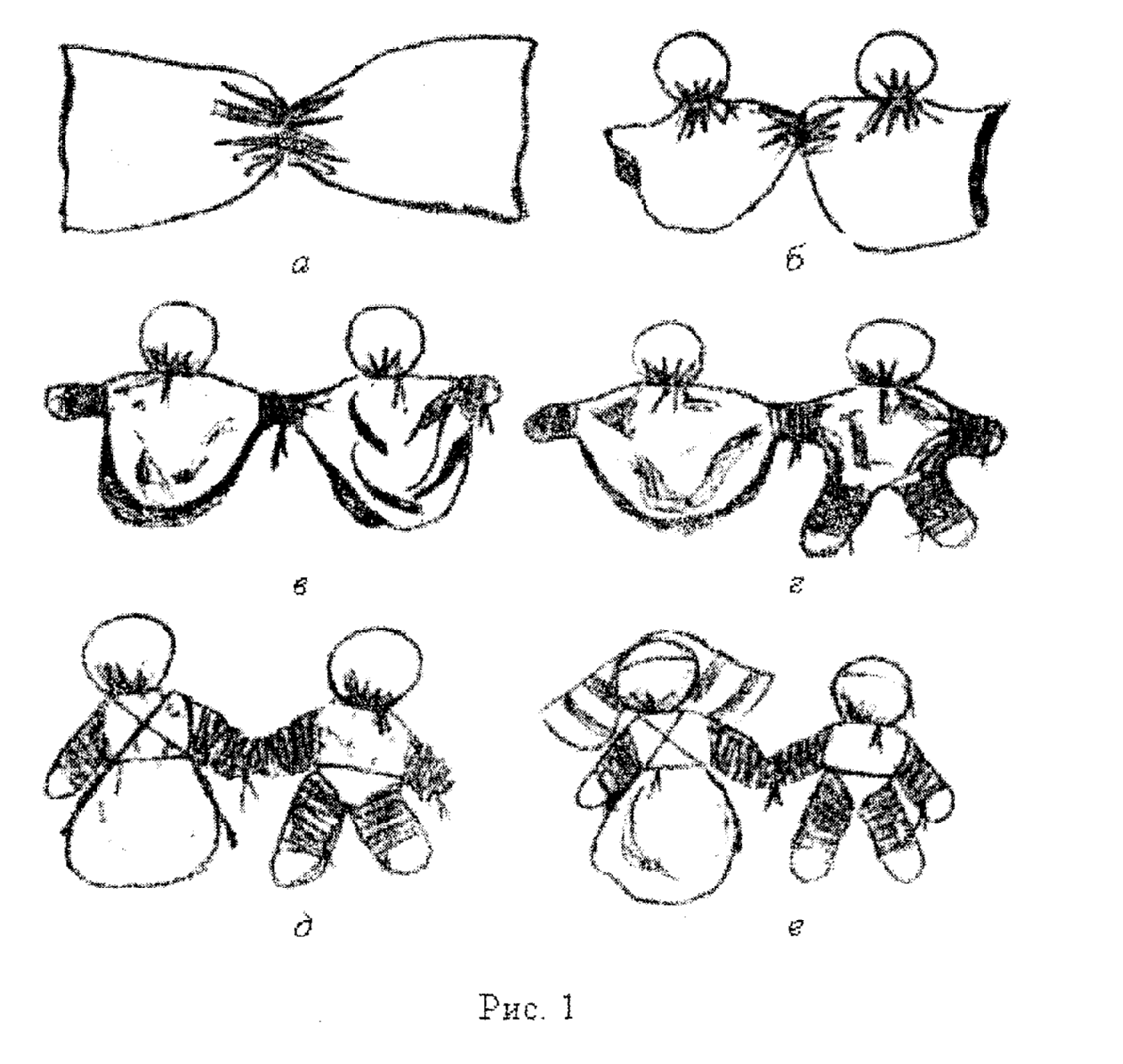 Порядок работы: 
1) Возьмите прямоугольный кусок ткани. 
2) Перегните его пополам по горизонтали. 
3) Перевяжите ткань посередине нитками (рис. 1, а). 
4) С обеих сторон от перевязки подложите под ткань ветошь, оформите головы кукол и перевяжите шеи нитками (рис. 1, 6). 
5) Из ткани по краям оформите ручки, обмотайте их нитками: в середине, на месте перевязки, обмотайте нитками общую руку (рис. 1, в). 
6) У одной из кукол сформируйте из ткани ножки, обмотайте их нитка м (рис. 1. г).7) Подпояшьте кукол. Грудь куклы невесты перевяжите нитками крест- накрест (рис. 1, д). 8) Из ниток сделайте куклам повязки на головы. На голове куклы-невесты укрепите фату из тюля или кружева (рис. 1, е). 